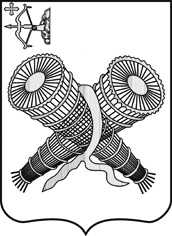 АДМИНИСТРАЦИЯ ГОРОДА СЛОБОДСКОГОКИРОВСКОЙ ОБЛАСТИПОСТАНОВЛЕНИЕ29.12.2020					                                                        № 2361г. Слободской Кировской областиО внесении изменений в постановление администрации города Слободского от 29.11.2019 № 2374На основании решения Слободской городской Думы от 03.12.2020         № 72/514 «О бюджете муниципального образования «город Слободской» на 2021 год и на плановый период 2022 и 2023 годов» администрация города Слободского ПОСТАНОВЛЯЕТ:1. В постановление администрации города Слободского от 29.11.2019  № 2374 «Об утверждении муниципальной Программы «Развитие образования в муниципальном образовании «город Слободской» на 2020-2026 годы» (далее - Программа) внести следующие изменения:1.1. Раздел «Объем ассигнований муниципальной Программы» Паспорта Программы изложить в новой редакции:1.2. Приложение № 3 к Программе изложить в новой редакции. Прилагается.2. Постановление вступает в силу со дня официального опубликования (обнародования) и распространяется на правоотношения, возникшие с 01.01.2020.3. Контроль за выполнением настоящего постановления возложить на заместителя главы администрации города Слободского по профилактике правонарушений и социальным вопросам А.В.Кротову. Глава города Слободского    И.В.ЖелваковаПриложение № 3к муниципальной Программемуниципального образования«город Слободской» «Развитиеобразования в муниципальномобразовании «город Слободской»на 2020-2026 годы»Прогнозная (справочная) оценка ресурсного обеспеченияреализации муниципальной Программыза счет всех источников финансированияОбъемы ассигнований муниципальной
Программыобщий объем ассигнований муниципальной Программы – 2 147 179,0 тыс. рублей, в том числе:средства федерального бюджета – 86 601,3 тыс. рублей, средства областного бюджета – 960 358,2 тыс. рублей,   средства бюджета города – 1 100 219,5 тыс. рублейСтатусНаименование муниципальной Программы, подпрограммы Источники     финансированияОценка расходов(тыс. рублей)Оценка расходов(тыс. рублей)Оценка расходов(тыс. рублей)Оценка расходов(тыс. рублей)Оценка расходов(тыс. рублей)Оценка расходов(тыс. рублей)Оценка расходов(тыс. рублей)СтатусНаименование муниципальной Программы, подпрограммы Источники     финансирования2020год2021год2022год2023год2024год2025год2026годМуниципальная
Программа      «Развитие образования в муниципальном образовании «город Слободской  на 2020-2026 годы»всего           429210,1440773,5410957,2414357,2150627,0150627,0150627,0Муниципальная
Программа      «Развитие образования в муниципальном образовании «город Слободской  на 2020-2026 годы»федеральный бюджет10879,325240,725240,725240,7---Муниципальная
Программа      «Развитие образования в муниципальном образовании «город Слободской  на 2020-2026 годы»областной бюджет253251,1240324,5230456,3236326,2---Муниципальная
Программа      «Развитие образования в муниципальном образовании «город Слободской  на 2020-2026 годы»бюджет города 165079,72175208,3155260,2152790,3150627,0150627,0150627,0Муниципальная подпрограмма«Развитие дошкольного, общего образования и дополнительного образования детей города Слободского», в том числе:всего           421837,1435911,2406258,5409658,5147112,0147112,0147112,0Муниципальная подпрограмма«Развитие дошкольного, общего образования и дополнительного образования детей города Слободского», в том числе:федеральный бюджет9255,425240,725240,725240,7Муниципальная подпрограмма«Развитие дошкольного, общего образования и дополнительного образования детей города Слободского», в том числе:областной бюджет252029,5239205,8229337,6235207,5---Муниципальная подпрограмма«Развитие дошкольного, общего образования и дополнительного образования детей города Слободского», в том числе:бюджет  города160552,2171464,7151680,2149210,3147112,0147112,0147112,0Отдельные мероприятия муниципальной подпрограммына реализацию мер, направленных на выполнение предписаний надзорных органов и на приведение зданий в соответствие с требованиями, предъявляемыми к безопасности в процессе эксплуатации, в образовательных организацияхвсего           5928,8------Отдельные мероприятия муниципальной подпрограммына реализацию мер, направленных на выполнение предписаний надзорных органов и на приведение зданий в соответствие с требованиями, предъявляемыми к безопасности в процессе эксплуатации, в образовательных организацияхобластной бюджет5869,5------Отдельные мероприятия муниципальной подпрограммына реализацию мер, направленных на выполнение предписаний надзорных органов и на приведение зданий в соответствие с требованиями, предъявляемыми к безопасности в процессе эксплуатации, в образовательных организацияхбюджет  города59,3------Отдельные мероприятия муниципальной подпрограммына создание в общеобразовательных организациях, расположенных в малых городах условий для занятий физической культурой и спортомвсего           -------Отдельные мероприятия муниципальной подпрограммына создание в общеобразовательных организациях, расположенных в малых городах условий для занятий физической культурой и спортомфедеральный бюджет---Отдельные мероприятия муниципальной подпрограммына создание в общеобразовательных организациях, расположенных в малых городах условий для занятий физической культурой и спортомобластной бюджет-------Отдельные мероприятия муниципальной подпрограммына создание в общеобразовательных организациях, расположенных в малых городах условий для занятий физической культурой и спортомбюджет  города-------Отдельные мероприятия муниципальной подпрограммына создание новых мест дополнительного образования детей в муниципальных учреждениях дополнительного образованиявсего           -------Отдельные мероприятия муниципальной подпрограммына создание новых мест дополнительного образования детей в муниципальных учреждениях дополнительного образованияобластной бюджет-------Отдельные мероприятия муниципальной подпрограммына создание новых мест дополнительного образования детей в муниципальных учреждениях дополнительного образованиябюджет  города-------Отдельные мероприятия муниципальной подпрограммына ежемесячное денежное вознаграждение за классное руководство педагогическим работникам муниципальных общеобразовательных организацийвсего         3952,911858,611858,611858,6---Отдельные мероприятия муниципальной подпрограммына ежемесячное денежное вознаграждение за классное руководство педагогическим работникам муниципальных общеобразовательных организацийфедеральный бюджет3952,911858,611858,611858,6---Отдельные мероприятия муниципальной подпрограммына организацию бесплатного горячего питания обучающихся, получающих начальное общее образование в муниципальных общеобразовательных организацияхвсего         5638,014228,714228,714228,7---Отдельные мероприятия муниципальной подпрограммына организацию бесплатного горячего питания обучающихся, получающих начальное общее образование в муниципальных общеобразовательных организацияхфедеральный бюджет5302,5213382,0813382,0813382,08---Отдельные мероприятия муниципальной подпрограммына организацию бесплатного горячего питания обучающихся, получающих начальное общее образование в муниципальных общеобразовательных организацияхобластной бюджет279,08704,32704,32704,32---Отдельные мероприятия муниципальной подпрограммына организацию бесплатного горячего питания обучающихся, получающих начальное общее образование в муниципальных общеобразовательных организацияхбюджет  города56,4142,3142,3142,3----на обеспечение  персонифицированного финансирования дополнительного образования детейвсего         693,31146,71146,71146,7на обеспечение  персонифицированного финансирования дополнительного образования детейбюджет  города693,31146,71146,71146,7Муниципальная подпрограмма      «Развитие кадрового потенциала системы образования города Слободского»всего           1725,51765,61723,41723,41605,31605,31605,3Муниципальная подпрограмма      «Развитие кадрового потенциала системы образования города Слободского»областной бюджет-------Муниципальная подпрограмма      «Развитие кадрового потенциала системы образования города Слободского»бюджет  города1725,51765,61723,41723,41605,31605,31605,3Муниципальная подпрограмма «Реализация государственной молодежной политики и организация отдыха детей и молодежи города Слободского»всего           1900,721130,01130,01130,018,818,818,8Муниципальная подпрограмма «Реализация государственной молодежной политики и организация отдыха детей и молодежи города Слободского»областной бюджет1118,71118,71118,71118,7---Муниципальная подпрограмма «Реализация государственной молодежной политики и организация отдыха детей и молодежи города Слободского»бюджет города   782,0211,311,311,318,818,818,8Муниципальная подпрограмма «Патриотическое воспитание детей и молодежи города Слободского», в том числе «Увековечение памяти погибших при защите Отечества» всего           3746,71966,71845,31845,31890,91890,91890,9Муниципальная подпрограмма «Патриотическое воспитание детей и молодежи города Слободского», в том числе «Увековечение памяти погибших при защите Отечества» федеральный бюджет1623,9-----Муниципальная подпрограмма «Патриотическое воспитание детей и молодежи города Слободского», в том числе «Увековечение памяти погибших при защите Отечества» областной бюджет102,8------Муниципальная подпрограмма «Патриотическое воспитание детей и молодежи города Слободского», в том числе «Увековечение памяти погибших при защите Отечества» бюджет  города2020,01966,71845,31845,31890,91890,91890,9